Тепикинская специальная (коррекционная) общеобразовательная школа-интернат VIII вида «Символы РФ»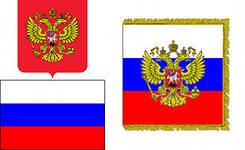 “Родимая сторона – мать, чужая – мачеха” 

(Народная мудрость)Колотева Таисия ФедоровнаЦели: расширить представления детей о стране, в которой они живут, о родном городе; способствовать формированию интереса к истории нашей страны; познакомить с государственной символикой России (флагом, гербом, гимном); воспитывать любовь к родному краю, Родине.
- Наш классный час посвящен нашей стране. Сегодня мы будем говорить о государственных символах нашей страны, задумаемся над тем, как мы сами относимся к своей Родине: любим ее, сможем ли посвятить ей какое-то доброе и достойное дело?
- В какой стране мы живем? 
- Как полностью называется наша страна? 
Федерация означает союз, объединение. Говоря словами гимна России, наше Отечество – это «братских народов союз вековой».
Россия  – многонациональная страна, где живут русские, марийцы, татары, удмурты, буряты, башкиры, карелы и многие- многие другие, (всего 160 народов).
Страна наша огромна. Она протянулась далеко с запада на восток и с севера на юг. Представьте себе, что мы совершаем путешествие по территории России. Если мы полетим на самолете с запада на восток, то в пути будем около 12 часов, пролетев над просторами России 10 тысяч километров. 
- Как называется самый главный город России, наша столица?  Москва входит в число крупнейших городов мира. Здесь находится правительство нашей страны.- Кто является главой нашего государства? 
                                               Государственные символы России.
- Как  у каждого государства, у России есть свои символы. Какие символы страны вам известны? 
Догадайтесь, о каких символах страны идет речь?
а) Прикрепленное к древку или шнуру полотнище определенного цвета или нескольких цветов. 
б) Эмблема государства, города, изображаемая на флагах, монетах, печатях, государственных и других официальных документах. 
в) Торжественная песня, принятая как символ государственного единства. 
Рассмотрим рисунок Государственного герба нашей страны.
На щите красного цвета изображен золотой двуглавый орел. Над головами орла мы видим три короны (две малые и одну большую). В его левой лапе – держава, а в правой – скипетр.
Скипетр – это жезл, символ власти. Он украшен резьбой и драгоценными камнями.
Держава – это золотой шар с крестом наверху.
А на груди на красном щите – всадник. Это – святой Георгий Победоносец. Он на белом коне, за его плечами развевается синий плащ, в правой руке у него серебряное копье, которое помогло ему победить дракона.
- Три короны (две малые и одна большая) – символы союза республик, краев и областей, из которых состоит РФ.
Скипетр и держава в лапах орла говорят о сильной власти и единстве государства.
Всадник, поражающий копьем дракона, – готовность народа встать на защиту родной земли (страны) от врагов.
Почему у орла две головы? (Среди зверей лев считается царем. А среди птиц царем считается орел. Его мужество и зоркость служили самым ярким символом мудрости.)
А еще Россия – страна, которая расположена в двух частях света – Европе и Азии, потому и повернуты головы орла в разные стороны: одна в сторону Европы,  другая в сторону Азии.
Конечно, это не птица с двумя головами, а две птицы. Одна смотрит на запад, другая – на восток, охраняя государство.

                                                  Государственный флаг.
- Теперь поговорим о государственном флаге, развевающемся над Большим Кремлевским дворцом, в котором находится государственная резиденция (место пребывания) главы государства – Президента России.
22 августа мы отмечаем День Государственного флага России, он был установлен в 1994 году.  Флаги появились в глубокой древности. Старинное русское название флага, знамени – стяг.
Много веков назад люди вместо флага использовали шест, привязы-вая к его верхушке пучки травы, веток, конский хвост, окрашенный яркой краской. Называлось это стягом. Главным назначением стяга было собрать, стянуть к себе воинов для защиты своей земли, села, городка. Потом стяги стали делать из ткани. Стяг взметался ветром, придавая уверенность и мужество воинам. Постепенно размеры полотнища увеличивались. На них вышивали или рисовали красками изображения святых – «знамения» (священные знаки). Так появилось слово «знамя».
Издавна на Руси любимым цветом для флага был красный цвет. Считается, что красный цвет – цвет жизни, цвет человеческой крови.

Вот он, флаг! Это бело-сине-красное полотнище. Белый цвет означает мир, чистоту, совершенство; синий – цвет веры и верности, постоянства; красный цвет символизирует энергию, силу, кровь, пролитую за Отечество, за страну.Когда поднимают флаг?Какую форму имеет флаг? 
Мы должны гордиться нашим флагом – ему уже более 300 лет.

                                               О Государственном гимне РФ.
Гимн – торжественная песня, прославляющая свою страну, самая главная песня государства.
Музыку гимна написал композитор А.В. Александров (1883 – 1946), а слова – поэт С.В. Михалков (1913 – 2009).
На торжественных церемониях при исполнении Государственного гимна все встают, мужчины снимают головные уборы, военные отдают честь. Наша страна встречает и провожает новый день мелодией гимна. Его исполняют перед началом  и после окончания передач по радио и телевидению. Звучит гимн и в новогоднюю ночь после того, как часы на Спасской башне Московского Кремля пробьют 12 раз. Каждый человек должен знать слова гимна своей Родины. Музыке гимна уже более 50 лет.
Звучит запись гимна. (Учащиеся рисуют флаг РФ)Опрос «Символика России»

1. Торжественное музыкальное произведение, символ государства.
2. Символ Российского государства, на котором изображен орел.
3. Прямоугольное полотнище определенного цвета или нескольких цветов.
4. Столица нашего государства.
5. Глава государства.
6. Какой цвет имеет средняя полоса на флаге?